________________________________________________________________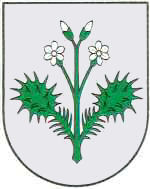 OPĆINA DUBRAVICAP  O  Z  I  V             kojim se pozivate na 31. sjednicu Općinskog vijeća Općine Dubravica koja će se održati u utorak, 22. prosinca 2020. godine u prostoriji vijećnice Općine Dubravica s početkom u 18:00 sati.               Za sjednicu se predlaže sljedeći:DNEVNI  RED Usvajanje zapisnika 30. sjednice Općinskog vijeća Općine DubravicaDonošenje Odluke o donošenju III. Izmjena i dopuna Proračuna Općine Dubravica za 2020. godinu Donošenje III. izmjene i dopune Programa predškolskog obrazovanja za 2020. godinuDonošenje III. izmjene i dopune Programa školskog obrazovanja za 2020. godinuDonošenje III. izmjene i dopune Programa gradnje objekata i uređaja komunalne infrastrukture za 2020. godinuDonošenje III. izmjene i dopune Programa gospodarstva i poljoprivrede za 2020. godinuDonošenje III. izmjene i dopune Programa javnih potreba u kulturi za 2020. godinuDonošenje III. izmjene i dopune Programa socijalne zaštite za 2020. godinuDonošenje III. izmjene i dopune Programa zdravstva za 2020. godinuDonošenje III. izmjene i dopune Programa održavanja komunalne infrastrukture za 2020. godinuDonošenje III. izmjene i dopune Programa zaštite okoliša za 2020. godinuDonošenje III. izmjene i dopune Programa vatrogasne službe i zaštite za 2020. godinuDonošenje III. izmjene i dopune Programa turizma za 2020. godinuDonošenje III. izmjene i dopune Programa uređenja i održavanja prostora na području Općine za 2020. godinuDonošenje II. izmjene i dopune Programa deratizacije i veterinarsko-higijeničarske službe za 2020. godinuDonošenje III. izmjene i dopune Programa razvoja civilnog društva za 2020. godinuDonošenje II. izmjene i dopune Programa vodoopskrbe i odvodnje za 2020. godinuDonošenje II. izmjena i dopuna Programa javnih potreba u športu za 2020. godinuDonošenje Plana Proračuna Općine Dubravica za 2021. godinu i projekcija proračuna za 2022. i 2023. godinuDonošenje Programa korištenja sredstava naknade za zadržavanje nezakonito izgrađene zgrade u prostoru za 2021. godinuDonošenje Programa predškolskog obrazovanja za 2021. godinuDonošenje Programa školskog obrazovanja za 2021. godinuDonošenje Programa gradnje objekata i uređaja komunalne infrastrukture za 2021. godinuDonošenje Programa gospodarstva i poljoprivrede za 2021. godinuDonošenje Programa javnih potreba u kulturi za 2021. godinuDonošenje Programa socijalne zaštite za 2021. godinuDonošenje Programa zdravstva za 2021. godinuDonošenje Programa održavanja komunalne infrastrukture za 2021. godinuDonošenje Programa zaštite okoliša za 2021. godinuDonošenje Programa vatrogasne službe i zaštite za 2021. godinuDonošenje Programa turizma za 2021. godinuDonošenje Programa uređenja i održavanja prostora na području Općine za 2021. godinuDonošenje Programa deratizacije i veterinarsko-higijeničarske službe za 2021. godinuDonošenje Programa razvoja civilnog društva za 2021. godinuDonošenje Programa vodoopskrbe i odvodnje za 2021. godinuDonošenje Programa javnih potreba u športu za 2021. godinuDonošenje Odluke o izvršavanju Proračuna Općine Dubravica za 2021. godinuDonošenje Plana razvojnih programa za 2021. do 2023. godineDonošenje Analize stanja sustava civilne zaštite na području Općine Dubravica u 2020. godiniDonošenje Plana razvoja sustava civilne zaštite za 2021. godinu s trogodišnjim financijskim učincimaDonošenje Odluke o subvencioniranju umjetnog osjemenjivanja krava plotkinja u 2021. godiniDonošenje Odluke o izmjeni prijedloga Plana radova Vodoopskrbe i odvodnje Zaprešić d.o.o. za 2021. godinuDonošenje Pravilnika o ocjenjivanju službenika i namještenika Jedinstvenog upravnog odjela Općine DubravicaDonošenje Odluke o uvjetima i načinu držanja kućnih ljubimaca, načinu postupanja s napuštenim i izgubljenim životinjama te divljim životinjama na području Općine DubravicaZamolbe građanaInformacije i prijedloziRaznoKLASA: 021-05/20-01/8URBROJ: 238/40-02-20-1	     Dubravica, 16. prosinac 2020. godine                                                                           Predsjednik Općinskog vijeća	         Općine Dubravica 			 					Ivica Stiperski